ПРАВИТЕЛЬСТВО РОССИЙСКОЙ ФЕДЕРАЦИИПОСТАНОВЛЕНИЕот 16 января 2021 г. N 9О ВНЕСЕНИИ ИЗМЕНЕНИЙВ ПОЛОЖЕНИЕ О ФЕДЕРАЛЬНОЙ ГОСУДАРСТВЕННОЙ ИНФОРМАЦИОННОЙСИСТЕМЕ "ЕДИНЫЙ ПОРТАЛ ГОСУДАРСТВЕННЫХ И МУНИЦИПАЛЬНЫХУСЛУГ (ФУНКЦИЙ)"Правительство Российской Федерации постановляет:Утвердить прилагаемые изменения, которые вносятся в Положение о федеральной государственной информационной системе "Единый портал государственных и муниципальных услуг (функций)", утвержденное постановлением Правительства Российской Федерации от 24 октября 2011 г. N 861 "О федеральных государственных информационных системах, обеспечивающих предоставление в электронной форме государственных и муниципальных услуг (осуществление функций)" (Собрание законодательства Российской Федерации, 2011, N 44, ст. 6274; N 49, ст. 7284; 2013, N 45, ст. 5807; 2014, N 50, ст. 7113; 2015, N 1, ст. 283; N 8, ст. 1175; 2017, N 20, ст. 2913; N 23, ст. 3352; N 32, ст. 5065; N 41, ст. 5981; N 44, ст. 6523; 2018, N 15, ст. 2121; N 40, ст. 6142; 2019, N 47, ст. 6675).Председатель ПравительстваРоссийской ФедерацииМ.МИШУСТИНУтвержденыпостановлением ПравительстваРоссийской Федерацииот 16 января 2021 г. N 9ИЗМЕНЕНИЯ,КОТОРЫЕ ВНОСЯТСЯ В ПОЛОЖЕНИЕ О ФЕДЕРАЛЬНОЙ ГОСУДАРСТВЕННОЙИНФОРМАЦИОННОЙ СИСТЕМЕ "ЕДИНЫЙ ПОРТАЛ ГОСУДАРСТВЕННЫХИ МУНИЦИПАЛЬНЫХ УСЛУГ (ФУНКЦИЙ)"1. В пункте 1:а) в подпункте "о" слова "в том числе совершения" заменить словами "в том числе при проведении общего собрания собственников помещений в многоквартирном доме (далее - общее собрание собственников помещений) в заочной форме с использованием единого портала, а также при совершении";б) дополнить подпунктами "п" и "р" следующего содержания:"п) проведение общего собрания собственников помещений в многоквартирном доме в заочной форме с использованием единого портала;р) возможность при проведении общих собраний собственников помещений в заочной форме с использованием созданной на основании решения высшего исполнительного органа государственной власти субъекта Российской Федерации региональной информационной системы размещения сообщений о проведении общего собрания собственников помещений, решений, принятых общим собранием собственников помещений, итогов голосования, хранения протоколов общих собраний собственников помещений, голосования по вопросам повестки дня общего собрания собственников.".2. Дополнить пунктом 19 следующего содержания:"19. Для проведения общего собрания собственников помещений в заочной форме с использованием единого портала обеспечиваются:а) возможность вынесения вопросов на голосование собственником помещений при условии подтверждения им в автоматическом режиме информации о праве собственности на помещение в многоквартирном доме в соответствии с данными из федеральной государственной информационной системы ведения Единого государственного реестра недвижимости (далее - федеральная система ведения Единого реестра) или лицом, осуществляющим управление многоквартирным домом (далее - инициатор), при условии регистрации инициатора в единой системе идентификации и аутентификации в установленном законодательством порядке путем размещения сообщения в электронной форме на едином портале;б) возможность информирования собственников помещений в многоквартирном доме о проведении общего собрания собственников помещений в заочной форме с использованием единого портала, а также об итогах проведения общего собрания собственников помещений;в) возможность голосования собственников помещений в многоквартирном доме в заочной форме с использованием единого портала и принятия решений по вопросам, поставленным на голосование, при условии подтверждения в автоматическом режиме информации о праве собственности намеревающихся принять участие в голосовании собственников помещения в многоквартирном доме в соответствии с данными из федеральной системы ведения Единого реестра и при соблюдении условия наличия регистрации в единой системе идентификации и аутентификации в установленном законодательством Российской Федерации порядке;г) возможность формирования протокола общего собрания собственников помещений на основании решений, принятых по вопросам, поставленным на голосование, в заочной форме с использованием единого портала;д) взаимодействие с государственной информационной системой жилищно-коммунального хозяйства, в том числе в целях размещения в указанной системе в автоматизированном режиме сообщений о проведении общего собрания собственников помещений, решений, принятых общим собранием собственников помещений, итогов голосования, протоколов общих собраний собственников помещений по вопросам повестки дня общего собрания собственников помещений, решений собственников помещений в многоквартирном доме по вопросам, поставленным на голосование, федеральной системой ведения Единого реестра и иными государственными информационными системами, содержащими информацию, необходимую для обеспечения проведения общего собрания собственников помещений в заочной форме с использованием единого портала.".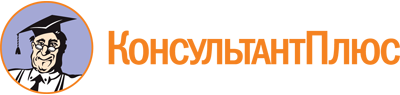 Постановление Правительства РФ от 16.01.2021 N 9
"О внесении изменений в Положение о федеральной государственной информационной системе "Единый портал государственных и муниципальных услуг (функций)"Документ предоставлен КонсультантПлюс

www.consultant.ru

Дата сохранения: 21.01.2021
 